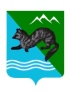 П О С Т А Н О В Л Е Н И ЕАДМИНИСТРАЦИИ СОБОЛЕВСКОГО МУНИЦИПАЛЬНОГО РАЙОНА КАМЧАТСКОГО КРАЯ 19 мая  2020 года                                      с. Соболево                                    № 122Об утверждении Положения о порядке назначения и вручения премии  лучшим учащимся  муниципальных образовательных учреждений и лидерам молодежных общественных объединений Соболевского муниципального  районаВ целях реализации муниципальной программы Соболевского муниципального района «Развитие образования в Соболевском муниципальном районе Камчатского края на 2014-2016 годы», утвержденной постановлением администрации Соболевского муниципального района от 14.10.2013 № 318, а также поддержки талантливой молодежи, создания благоприятных условий для реализации интеллектуального, творческого и физического потенциала молодых людей, стимулирования их общественно-значимой деятельности,   АДМИНИСТРАЦИЯ ПОСТАНОВЛЯЕТ:1.Утвердить Положение о порядке назначения и вручения премии  лучшим учащимся  муниципальных образовательных учреждений и лидерам молодежных общественных объединений Соболевского муниципального  района согласно приложению.2. Учредить ежегодные премии лучшим учащимся  муниципальных образовательных учреждений и лидерам молодежных общественных объединений Соболевского муниципального района в соответствии с данным Положением.       3. Признать утратившим силу постановление администрации Соболевского муниципального района от 24.04.2014 № 95 «Об утверждении Положения о порядке назначения и вручения премии лучшим учащимся муниципальных образовательных учреждений и лидерам молодежных общественных объединений Соболевского муниципального района».       4. Управлению делами администрации Соболевского муниципального района направить настоящее постановление для опубликования в районной газете «Соболевский вестник» и разместить на официальном сайте Соболевского муниципального района в информационно-телекоммуникационной сети Интернет.5.Настоящее постановление вступает в силу после его официального опубликования (обнародования).6. Контроль за исполнением настоящего постановления оставляю за собой.Заместитель главы администрацииСоболевского муниципального района                                        Е.В. Хорошайло                                                            Приложение                                                                                           к постановлению администрации                                                                          Соболевского муниципального района                                                                      от 19.05.2020  № 122ПОЛОЖЕНИЕо порядке назначения и вручения премии  лучшим учащимся  муниципальных образовательных учреждений и лидерам молодежных общественных объединений Соболевского муниципального  района1.Общие положения1.1.Премия лучшим учащимся муниципальных образовательных учреждений и лидерам молодежных общественных объединений Соболевского муниципального района (далее – Премия),  назначается лучшим учащимся муниципальных образовательных учреждений и наиболее активным лидерам молодежных общественных объединений Соболевского муниципального района, с целью стимулирования их общественно-значимой деятельности и муниципальной поддержки талантливой молодежи Соболевского муниципального района.1.2. Премия  назначается  конкретному лауреату ежегодно в размере 5 000 (пять тысяч) рублей без учета налоговых отчислений. Премия вручается лауреату один раз (единожды). 1.3 Решение о назначении Премии принимается комиссией по назначению премии лучшим учащимся муниципальных образовательных учреждений и лидерам молодежных общественных объединений Соболевского муниципального района, утверждённой постановлением администрации  Соболевского муниципального района (далее –  Комиссия).          1.4. Вручение Премии происходит в торжественной обстановке и сопровождается вручением Почетной грамоты Главы Соболевского муниципального района с формулировкой «За активное участие в общественной жизни Соболевского района и хорошую учебу». 1.5. Вручение премии также сопровождается вручением Благодарности главы Соболевского муниципального района родителям лауреатов премии (лицам их замещающим).2.Кандидаты на соискание премии2.1.Кандидаты на соискание Премии должны соответствовать следующим критериям:- соответствовать возрастному цензу - не менее 14  лет и не более 18 лет;-  добиться хороших показателей в учебе, иметь в табеле успеваемости по итогам  учебного года отметки  «отлично» и  «хорошо»  - не более 2-х отметок;- являться победителем (призером) различных районных, краевых, региональных, межрегиональных, всероссийских конкурсов и (или) творческих фестивалей, учебных олимпиад, спортивных соревнований в текущем учебном году; - активно заниматься общественно-полезной деятельностью, активно участвовать в интеллектуальных, творческих, спортивных мероприятиях, волонтерских движениях. 3.Порядок предоставления документов на  кандидатов, выдвигаемых на соискание Премии3.1. Выдвижение кандидатов на  соискание Премии осуществляется  муниципальными  образовательными  организациями, учреждениями  культуры, а также  молодежными  общественными  объединениями, осуществляющими свою деятельность на территории Соболевского муниципального района.3.2. Для присуждения премии руководитель образовательной организации, учреждения  культуры, молодежного общественного  объединения представляют в адрес Комиссии на бумажном и электроном носителях в период с 25 мая по 15 июня текущего года следующий пакет документов:  - представление на соискание Премии (приложение №1);- документы, подтверждающие деятельность кандидата (копии грамот, сертификатов, благодарственных писем, дипломов и иных документов) за текущий учебный год;- характеристика кандидата, заверенная  руководителем представляющей организации (учреждения),  с обязательным указанием всех заслуг кандидата (перечислением его побед, наград и успехов) в различных районных (краевых, региональных, межрегиональных, всероссийских) конкурсах и (или) творческих фестивалях, учебных олимпиадах, спортивных соревнованиях в текущем учебном году;- копия табеля успеваемости кандидата по итогам  учебного года;- копия паспорта кандидата на соискание премии;- копия ИНН кандидата на соискание премии;- письменное  согласие кандидата на использование его персональных данных (приложение № 2). 3.3. Документы на соискание Премии рассматриваются Комиссией в течение 5 рабочих дней после завершения  приема документов согласно частью 3.2 Порядка. 3.4. По результатам рассмотрения Комиссия принимает одно из следующих решений:1) о присуждении премии и об утверждении лауреата премий лучшим учащимся и лидерам молодежных общественных объединений Соболевского района;2) об отказе в присуждении премии. 3.5. Основаниями для принятия Комиссией решения об отказе в присуждении премии является:1) несоответствие представленных документов требованиям установленным настоящим Порядком.  2) нарушение срока представления документов, установленного частью 3.2 Порядка.                4.Финансовое обеспечение присуждения премий4.1. Расходы, связанные с выплатой премий осуществляются за счёт средств муниципальной программы Соболевского муниципального района «Развитие образования в Соболевском муниципальном районе Камчатского края на 2014-2016 годы», утверждённой постановлением администрации Соболевского муниципального района от 14.10.2013 года № 318                                       (с последующими изменениями и дополнениями).                                                         Приложение 1                                                                                                            к Положению о порядке назначения                                                                                                                  премии  Соболевского муниципальногорайона лучшим учащимся муниципальных                                                                                                                  образовательных учреждений и лидерам                                                                                                                     молодежных общественных объединений                                                                                                                Соболевского муниципального районаПредставлениена соискание премии лучшим учащимся муниципальных образовательных учреждений и лидерам молодежных общественных объединений Соболевского  муниципального  района            Наименование учреждения (организации) ___________________________________________________________________________________________________________________________________, выдвигает на соискание премии лучшим учащимся муниципальных образовательных учреждений и лидерам молодежных общественных объединений Соболевского муниципального  района                        ____________________________________________ (Ф.И.О. кандидата).            Анкетные данные кандидата: Место учебы  (полное наименование) Дата, год рождения Контактный телефон Полный домашний адрес (телефон) Ф.И.О. родителей (полностью), либо лиц их заменяющихРуководитель учреждения (организации)   _______________         ____________________                    (подпись)                            Ф.И.О.                                  М.П.Приложение 2к Положению о порядке назначения премии лучшим учащимся муниципальных  образовательных учреждений  и лидерам молодежных общественных объединений  Соболевского муниципального  районаСОГЛАСИЕна использование персональных данных кандидата на соискание премиилучшим учащимся муниципальных образовательных учреждений илидерам молодежных общественных объединений Соболевского муниципального района            Во исполнение требований Федерального Закона от 27 июля 2006 года № 152-ФЗ «О персональных данных»,  Я,________________________________________________________________(Ф.И.О., полностью)даю согласие на обработку моих персональных данных, содержащихся в документах, предоставленных на  соискание Премии, а именно: -фамилии, имени, отчества;-даты и места рождения;-контактного телефона;-данных о моих родителях;-данных паспорта и ИНН.Подпись _____________________ / __________________________ Подпись родителя (лица его заменяющего) ___________________/ ____________________        Дата - «_____» ________________ 20___ года